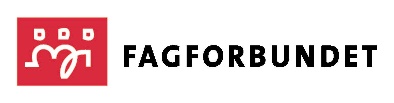 STEM OVER RESULTATET I DITT TARIFFOPPGJØR – SPEKTER/BRING WAREHOUSING ASI perioden 04. – 05.mai 2022 ble det avholdt forhandlinger om overenskomstens del B mellom LO Stat /Fagforbundet og Bring Warehousning AS.Nedenfor følger informasjon om økonomien i resultatet:ResultatDet gis et generelt tillegg på kr 16.000 pr. år.Ubekvemstillegget på lørdag og søndag økes med kr. 5,-.Alle lagermedarbeidere med ansiennitet fra 2010 og tidligere, og årslønn under kr. 450.000,- får ekstra årlig tillegg på kr. 4.000,-Tilleggene gjelder fra 01.04.2022 og inkluderer resultatet fra A-delsforhandlingene.Vil du vite mer om oppgjøres så kan du lese protokoll og ny overenskomst vedlagt denne SMSFagforbundet anbefaler resultatet og anbefaler sine medlemmer til å stemme JA.Frist for å stemme er mandag 30 mai 2022 kl 24.00